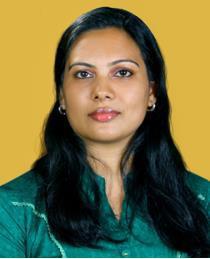 HR & Recruitment Co-ordinatorBelhasa Recruitment Services,DubaiPersonal DetailsDate of Birth: 30th Nov 1981 Nationality: Indian Marital Status: Married Languages Known: English, Malayalam, Tamil & Hindi Current Location: Dubai, UAESUSHMA Human Resource ManagementA goal-oriented professional, targeting middle-level assignments in HR Operations, Recruitment and General Administration with an organization of repute.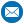 Profile SummaryA Post Graduate in Business Management with cross-industrial experience including 4 years in HR Recruitment and Administration. Have rendered recruitment services across all levels to varied sectors such as Travel Industry, Automobile, IT, & well versed in Outsourcing etc.Experience in managing the whole gamut of functions pertaining to HR Planning, Talent Acquisition and Employee Engagement Program.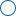 Conducting training programs towards enhancing employee productivity and building committed teams.Proficient in managing modern HR Systems and skills in maintaining harmonious employee relations by building strong culture and imbibing values of the organizationCreative and innovative thinker with effective human resources management and goal setting capabilitiesCareer Timeline (Recent )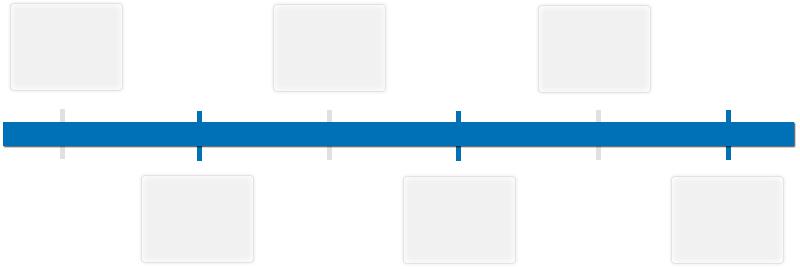 Core CompetenciesHR Operations	Performance Management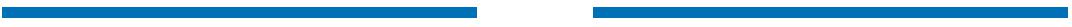 Recruitment	General AdministrationSecretarial	Manpower PlanningEmployee Relations and Retention	Liaison & CoordinationOrganizational Experience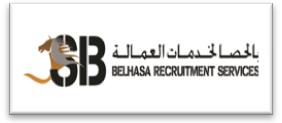 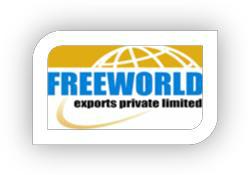 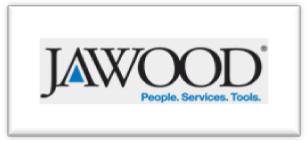 HR & Recruitment Co-ordinator	Aug’13 - till dateBelhasa Recruitment Services., Dubai, UAEKey Result Areas:Performing activities such as searching portals, short listing candidates, arranging interviews, issuing offer letters, negotiating and explaining offer.Mobilizing personnel including obtaining documents, conducting medical test, emirates ID, medical insurance, coordinating with PRO for visa, arranging tickets, airport pickup, arrange accommodation, joining orientation, and visa stamping Interfacing with candidates right from their joining; holding document verification, induction and managing queries related to payroll, leave etc.Assistant Manager – Exports	Mar’09 – Dec’12Freeworld Exports Private Limited., Chennai, India Key Result Areas:Assisting to Export Manager in all export and abroad sales obligationsProviding relief support for Export Manager in administrative duties.Supporting Sales Department in ongoing sales and exportMarket research for foreign distributorsExports Documentation such as Pre & Post shipments, Letter of Credit, DGFTMatters, AEPC, EOU, EPCG, Advance License scheme's Follow up the export and import proceduresHandling complete exports procedures includes entire supply chain right start to end till the all service provider bills process and payment follow ups with re-conciliation.Senior Recruiter	Nov’08 – Feb’09Jawood Business Process., Chennai, IndiaKey Result Areas:Devised strategies to engage and empanel potential clients from various sectors & industries like Banking, Hospitality, and FMCGAssured accurate and timely communication is provided to all team members and franchisees of all internal business developments, policy changes and other activities Identified & appointed suitable candidates with the required experience and skill sets to make sure that they match with the given job description & have worked for varied companies under different domains such as Customer support, business development etcAcademic DetailsIT SkillsTrainings / SeminarsPGDBM (Business Management)Alagappa University, India in 2003Bachelor in Banking Management (BBM)Madras University, India in 2002Windows, MS Office and Internet ApplicationsAttended various seminars and training sessions within organizations related to HR, Business Development, Marketing & Strategy Planning.Sushma.369012@2freemail.com Worldstar ToursJawood BusinessFreeworld ExportsWorldstar ToursJawood BusinessPvt Limited, India asand Travel, IndiaProcess, India asPvt Limited, India asand Travel, IndiaProcess, India asAssistant Manager,as Tours ExecutiveSenior RecruiterAssistant Manager,as Tours ExecutiveSenior RecruiterExportsExports2002-20032003-20042008-20092009-20112011-20122013-PresentGem Granites,Freeworld ExportsBelhasa RecruitmentIndia asPvt Limited, India asServices, Dubai asDocumentationSenior ExecutiveHR & Recruitment Co-AsstExports &ordinatorDocumentation